PONUDBENI PREDRAČUNIELES d.o.o.Savske elektrarne Ljubljana d.o.o.Plinovodi d.o.o.HSE d.o.o.Enrolment EA - licence, ki jih je mogoče pridobiti po nakupnem modelu:Koda Naziv  Količina Cena/enoto  % popusta Cena/enoto s popustom  Skupaj letno (količina x cena/enoto) Skupaj letno (količina x cena/enoto s popustom) ELEKTRO GORENJSKA, d.d. ELEKTRO GORENJSKA, d.d. AAA-10726M365 E3 FromSA ShrdSvr ALNG SubsVL MVL PerUsr (Original)275AAA-10756M365 E3 ShrdSvr ALNG SubsVL MVL PerUsr (Original)28AAA-28605M365 E5 ShrdSvr ALNG SubsVL MVL PerUsr (Original)26VC-01254WinRmtDsktpSrvcsCAL ALNG SA MVL UsrCAL309K3-00002VisioPlan2FrmSA ShrdSvr ALNG SubsVL MVL PerUsr1N9U-00002VisioPlan2 ShrdSvr ALNG SubsVL MVL PerUsr35MX3-00117VSEntSubMSDN ALNG SA MVL3U5U-00016IntunUSL ALNG SubsVL MVL PerUsr157LS-00002Project Plan3 Shared All Lng Subs VL MVL Per User5NK4-00002PwrBIPro ShrdSvr ALNG SubsVL MVL PerUsr5077D-00110VSProSubMSDN ALNG LicSAPk MVL3Skupaj (v EUR brez DDV) Microsoft Server and Cloud Enrollment - SCE Microsoft Server and Cloud Enrollment - SCE 9GA-00310CISSteStdCore ALNG SA MVL 16Lic CoreLic119GS-00130CISSteDCCore ALNG SA MVL 16Lic CoreLic39GS-00128CISSteDCCore ALNG LicSAPk MVL 16Lic CoreLic97JQ-00663SQLSvrEntCore ALNG SubsVL MVL 2Lic CoreLic87JQ-00343SQLSvrEntCore ALNG SA MVL 2Lic CoreLic47JQ-00341SQLSvrEntCore ALNG LicSAPk MVL 2Lic CoreLic67NQ-00302SQLSvrStdCore ALNG LicSAPk MVL 2Lic CoreLic8Skupaj (v EUR brez DDV) Morebitni dodatni popust ponudnika  VSE SKUPAJ (za tri leta; v EUR brez DDV)Koda Naziv  Količina Cena/enoto  % popusta Cena/enoto s popustom  Skupaj letno (količina x cena/enoto) Skupaj letno (količina x cena/enoto s popustom) Elektro Celje, d.d.Elektro Celje, d.d.9EN-00195SysCtrStdCore ALNG SA MVL 16Lic CoreLic2AAA-10726 M365 E3 FromSA ShrdSvr ALNG SubsVL MVL PerUsr (Original) 468 AAA-10756 M365 E3 ShrdSvr ALNG SubsVL MVL PerUsr (Original) 58 PEJ-00002 M365E5Security ShrdSvr ALNG SubsVL MVL PerUsr 460 JFX-00003 M365F3FullUSL ShrdSvr ALNG SubsVL MVL PerUsr 100 8RQ-00005 M365 F5 Security SubsVL AddOn 100 MX3-00117 VSEntSubMSDN ALNG SA MVL 1 D87-01159 VisioPro ALNG SA MVL 4 D86-01253 VisioStd ALNG SA MVL 20 KV3-00368 WINENTperDVC ALNG SA MVL 8 TQA-00001 ExchgOnlnPlan2 ShrdSvr ALNG SubsVL MVL PerUsr 13 KF5-00002 Defender for O365 Plan 1 SubVL Per User 13 77D-00111 VSProSubMSDN ALNG SA MVL 1 6VC-01254 WinRmtDsktpSrvcsCAL ALNG SA MVL UsrCAL 10 6VC-01252 WinRmtDsktpSrvcsCAL ALNG LicSAPk MVL UsrCAL 20 Skupaj (v EUR brez DDV)  Microsoft Server and Cloud Enrollment - SCE Microsoft Server and Cloud Enrollment - SCE 9GS-00135 CISSteDCCore ALNG SA MVL 2Lic CoreLic 84 9GA-00310 CISSteStdCore ALNG SA MVL 16Lic CoreLic 1 9GS-00131 CISSteDCCore ALNG SASU MVL 16Lic CISStdCore CoreLic 6 9GS-00128 CISSteDCCore ALNG LicSAPk MVL 16Lic CoreLic 16 7NQ-00292 SQLSvrStdCore ALNG SA MVL 2Lic CoreLic 2 7JQ-00663 SQLSvrEntCore ALNG SubsVL MVL 2Lic CoreLic 10 7JQ-00343 SQLSvrEntCore ALNG SA MVL 2Lic CoreLic 6 228-04437 SQLSvrStd ALNG LicSAPk MVL 2 Skupaj (v EUR brez DDV)  Morebitni dodatni popust ponudnika VSE SKUPAJ (za tri leta; v EUR brez DDV)Koda Naziv  Količina Cena/enoto  % popusta Cena/enoto s popustom  Skupaj letno (količina x cena/enoto) Skupaj letno (količina x cena/enoto s popustom) Elektro Ljubljana d.d. Elektro Ljubljana d.d. AAA-10726 M365 E3 FromSA ShrdSvr ALNG SubsVL MVL PerUsr (Original) 636AAA-10756 M365 E3 ShrdSvr ALNG SubsVL MVL PerUsr (Original) 25KV3-00368 WINENTperDVC ALNG SA MVL 50AAA-10842 O365E3 ShrdSvr ALNG SubsVL MVL PerUsr 65AAA-12414 CoreCALBridgeO365 ALNG SubsVL MVL PerUsr 65T6A-00024 O365E1 ShrdSvr ALNG SubsVL MVL PerUsr 179AAA-12414 CoreCALBridgeO365 ALNG SubsVL MVL PerUsr 179076-01912 Prjct Std ALNG SA MVL 10 D87-01159 VisioPro ALNG SA MVL 11 D86-01253 VisioStd ALNG SA MVL 7 MX3-00117 VSEntSubMSDN ALNG SA MVL 1 9EM-00270 WinSvrSTDCore ALNG SA MVL 2Lic CoreLic 104 9EA-00278 WinSvrDCCore ALNG SA MVL 2Lic CoreLic 194GSL-00002 PwrBIPremP1 ShrdSvr ALNG SubsVL MVL 1 NK4-00002 PwrBIPro ShrdSvr ALNG SubsVL MVL PerUsr 73 6VC-01254 WinRmtDsktpSrvcsCAL ALNG SA MVL UsrCAL 6 Skupaj (v EUR brez DDV)  Microsoft Server and Cloud Enrollment - SCEMicrosoft Server and Cloud Enrollment - SCE7JQ-00343 SQLSvrEntCore ALNG SA MVL 2Lic CoreLic 22 7NQ-00292 SQLSvrStdCore ALNG SA MVL 2Lic CoreLic 4 359-00792 SQLCAL ALNG SA MVL DvcCAL 8 228-04433 SQLSvrStd ALNG SA MVL 8 Skupaj (v EUR brez DDV)  Morebitni dodatni popust ponudnika VSE SKUPAJ (za tri leta; v EUR brez DDV)KodaNaziv KoličinaCena/enoto % popustaCena/enoto s popustom Skupaj letno(količina x cena/enoto)Skupaj letno(količina x cena/enoto s popustom)Elektro Ljubljana OVE d.o.o.Elektro Ljubljana OVE d.o.o.AAA-10756M365 E3 ShrdSvr ALNG SubsVL MVL PerUsr (Original)8TRA-00047ExchgOnlnPlan1 ShrdSvr ALNG SubsVL MVL PerUsr2KF5-00002Defender for O365 Plan 1 SubVL Per User8Skupaj (v EUR brez DDV)  Microsoft Server and Cloud Enrollment - SCEMicrosoft Server and Cloud Enrollment - SCESkupaj (v EUR brez DDV)  Morebitni dodatni popust ponudnikaVSE SKUPAJ (za tri leta; v EUR brez DDV)KodaNaziv KoličinaCena/enoto % popustaCena/enoto s popustom Skupaj letno(količina x cena/enoto)Skupaj letno(količina x cena/enoto s popustom)Elektro Maribor Energija plus d.o.o.Elektro Maribor Energija plus d.o.o.AAA-10726M365 E3 FromSA ShrdSvr ALNG SubsVL MVL PerUsr (Original)82AAA-10756M365 E3 ShrdSvr ALNG SubsVL MVL PerUsr (Original)16TRA-00047ExchgOnlnPlan1 ShrdSvr ALNG SubsVL MVL PerUsr4TQA-00001ExchgOnlnPlan2 ShrdSvr ALNG SubsVL MVL PerUsr3MX3-00117VSEntSubMSDN ALNG SA MVL1Skupaj (v EUR brez DDV) Microsoft Server and Cloud Enrollment - SCEMicrosoft Server and Cloud Enrollment - SCESkupaj (v EUR brez DDV) Morebitni dodatni popust ponudnikaVSE SKUPAJ (za tri leta; v EUR brez DDV)KodaNaziv KoličinaCena/enoto % popustaCena/enoto s popustom Skupaj letno(količina x cena/enoto)Skupaj letno(količina x cena/enoto s popustom)Borzen d.o.oBorzen d.o.oAAA-10756 M365 E3 ShrdSvr ALNG SubsVL MVL PerUsr (Original) 45 7LS-00002 Project Plan3 Shared All Lng Subs VL MVL Per User 2 N9U-00002 VisioPlan2 ShrdSvr ALNG SubsVL MVL PerUsr 10 MX3-00117 VSEntSubMSDN ALNG SA MVL 1 9EA-00278 WinSvrDCCore ALNG SA MVL 2Lic CoreLic 15 9EM-00265 WinSvrSTDCore ALNG LicSAPk MVL 16Lic CoreLic 2 7NQ-00302 SQLSvrStdCore ALNG LicSAPk MVL 2Lic CoreLic 6 7NQ-00292 SQLSvrStdCore ALNG SA MVL 2Lic CoreLic 2 Skupaj (v EUR brez DDV) Microsoft Server and Cloud Enrollment - SCEMicrosoft Server and Cloud Enrollment - SCESkupaj (v EUR brez DDV) Morebitni dodatni popust ponudnikaVSE SKUPAJ (za tri leta; v EUR brez DDV)KodaNaziv KoličinaCena/enoto % popustaCena/enoto s popustom Skupaj letno(količina x cena/enoto)Skupaj letno(količina x cena/enoto s popustom)Elektro Maribor, d.d.Elektro Maribor, d.d.AAA-10726M365 E3 FromSA ShrdSvr ALNG SubsVL MVL PerUsr (Original)454AAA-10756M365 E3 ShrdSvr ALNG SubsVL MVL PerUsr (Original)43AAA-28605M365 E5 ShrdSvr ALNG SubsVL MVL PerUsr (Original)3H30-00238PrjctPro ALNG SA MVL w1PrjctSvrCAL20D86-01253VisioStd ALNG SA MVL30MX3-00117VSEntSubMSDN ALNG SA MVL36VC-01254WinRmtDsktpSrvcsCAL ALNG SA MVL UsrCAL156QK-00001Azure prepayment2TRA-00047ExchgOnlnPlan1 ShrdSvr ALNG SubsVL MVL PerUsr380KF5-00002Defender for O365 Plan 1 SubVL Per User380H30-00237PrjctPro ALNG LicSAPk MVL w1PrjctSvrCAL10Skupaj (v EUR brez DDV) Microsoft Server and Cloud Enrollment - SCEMicrosoft Server and Cloud Enrollment - SCE9GS-00130CISSteDCCore ALNG SA MVL 16Lic CoreLic149GA-00310CISSteStdCore ALNG SA MVL 16Lic CoreLic29GS-00135CISSteDCCore ALNG SA MVL 2Lic CoreLic327NQ-00292SQLSvrStdCore ALNG SA MVL 2Lic CoreLic27JQ-00663SQLSvrEntCore ALNG SubsVL MVL 2Lic CoreLic8Skupaj (v EUR brez DDV) Morebitni dodatni popust ponudnikaVSE SKUPAJ (za tri leta; v EUR brez DDV)KodaNaziv KoličinaCena/enoto % popustaCena/enoto s popustom Skupaj letno(količina x cena/enoto)Skupaj letno(količina x cena/enoto s popustom)Elektro Primorska, d.d.Elektro Primorska, d.d.AAA-10726M365 E3 FromSA ShrdSvr ALNG SubsVL MVL PerUsr (Original)320AAA-10756M365 E3 ShrdSvr ALNG SubsVL MVL PerUsr (Original)37AAA-28664M365 E5 From SA ShrdSvr ALNG SubsVL MVL PerUsr10AAA-28605M365 E5 ShrdSvr ALNG SubsVL MVL PerUsr (Original)2JFX-00003M365F3FullUSL ShrdSvr ALNG SubsVL MVL PerUsr967LS-00002Project Plan3 Shared All Lng Subs VL MVL Per User89K3-00002VisioPlan2FrmSA ShrdSvr ALNG SubsVL MVL PerUsr1N9U-00002VisioPlan2 ShrdSvr ALNG SubsVL MVL PerUsr14MX3-00117VSEntSubMSDN ALNG SA MVL26VC-01254WinRmtDsktpSrvcsCAL ALNG SA MVL UsrCAL156QK-00001Azure prepayment8TQA-00001ExchgOnlnPlan2 ShrdSvr ALNG SubsVL MVL PerUsr4KF5-00002Defender for O365 Plan 1 SubVL Per User453Skupaj (v EUR brez DDV) Microsoft Server and Cloud Enrollment - SCEMicrosoft Server and Cloud Enrollment - SCE9GS-00130CISSteDCCore ALNG SA MVL 16Lic CoreLic99GS-00128CISSteDCCore ALNG LicSAPk MVL 16Lic CoreLic19GA-00310CISSteStdCore ALNG SA MVL 16Lic CoreLic227JQ-00343SQLSvrEntCore ALNG SA MVL 2Lic CoreLic167NQ-00292SQLSvrStdCore ALNG SA MVL 2Lic CoreLic4Skupaj (v EUR brez DDV) Morebitni dodatni popust ponudnikaVSE SKUPAJ (za tri leta; v EUR brez DDV)KodaNaziv KoličinaCena/enoto % popustaCena/enoto s popustom Skupaj letno(količina x cena/enoto)Skupaj letno(količina x cena/enoto s popustom)Gorenjske elektrarne d.o.o.Gorenjske elektrarne d.o.o.AAA-10726M365 E3 FromSA ShrdSvr ALNG SubsVL MVL PerUsr (Original)19KV3-00368WINENTperDVC ALNG SA MVL57MK-00002Project Plan3 FrmSA Shared All Lng Subs VL MVL Per User2Skupaj (v EUR brez DDV) Microsoft Server and Cloud Enrollment - SCEMicrosoft Server and Cloud Enrollment - SCE7NQ-00292SQLSvrStdCore ALNG SA MVL 2Lic CoreLic49GA-00310CISSteStdCore ALNG SA MVL 16Lic CoreLic9Skupaj (v EUR brez DDV) Morebitni dodatni popust ponudnikaVSE SKUPAJ (za tri leta; v EUR brez DDV)KodaNaziv KoličinaCena/enoto % popustaCena/enoto s popustom Skupaj letno(količina x cena/enoto)Skupaj letno(količina x cena/enoto s popustom)GEK Vzdrževanje d.o.o.GEK Vzdrževanje d.o.o.AAA-10726M365 E3 FromSA ShrdSvr ALNG SubsVL MVL PerUsr (Original)3AAA-10756M365 E3 ShrdSvr ALNG SubsVL MVL PerUsr (Original)10Skupaj (v EUR brez DDV) Microsoft Server and Cloud Enrollment - SCEMicrosoft Server and Cloud Enrollment - SCESkupaj (v EUR brez DDV) Morebitni dodatni popust ponudnikaVSE SKUPAJ (za tri leta; v EUR brez DDV)KodaNaziv KoličinaCena/enoto % popustaCena/enoto s popustom Skupaj letno(količina x cena/enoto)Skupaj letno(količina x cena/enoto s popustom)ECE d.o.o.ECE d.o.o.9GA-00310CISSteStdCore ALNG SA MVL 16Lic CoreLic87NQ-00292SQLSvrStdCore ALNG SA MVL 2Lic CoreLic47JQ-00343SQLSvrEntCore ALNG SA MVL 2Lic CoreLic87NQ-00302SQLSvrStdCore ALNG Lic SAPk MVL 2Lic CoreLic2Skupaj (v EUR brez DDV) Microsoft Server and Cloud Enrollment  SCEMicrosoft Server and Cloud Enrollment  SCESkupaj (v EUR brez DDV) Morebitni dodatni popust ponudnikaVSE SKUPAJ (za tri leta; v EUR brez DDV)KodaNaziv KoličinaCena/enoto % popustaCena/enoto s popustom Skupaj (količina x cena/enoto)Skupaj (količina x cena/enoto s popustom)ELES d.o.o. (za obdobje od 1. 10. 2022 do 31. 12. 2022)ELES d.o.o. (za obdobje od 1. 10. 2022 do 31. 12. 2022)AAA-10726M365 E3 FromSA ShrdSvr ALNG SubsVL MVL PerUsr (Original)480MX3-00117VSEntSubMSDN ALNG SA MVL377D-00111VSProSubMSDN ALNG SA MVL96VC-01252WinRmtDsktpSrvcsCAL ALNG LicSAPk MVL UsrCAL250R39-00374WinSvrExtConn ALNG LicSAPk MVL6AAA-28605M365 E5 ShrdSvr ALNG SubsVL MVL PerUsr (Original)120PEJ-00002M365E5Security ShrdSvr ALNG SubsVL MVL PerUsr300AAA-28688M365 E5 Step-up From M365 E3 ShrdSvr ALNG SubsVL MVL PerUsr (Original)180N9U-00002VisioPlan2 ShrdSvr ALNG SubsVL MVL PerUsr156QK-00001EA Azure prepayment3881NZ-00004Defender for Endpoint Server SubVL500Skupaj (v EUR brez DDV) Microsoft Server and Cloud Enrollment – SCEMicrosoft Server and Cloud Enrollment – SCE9GA-00310CISSteStdCore ALNG SA MVL 16Lic CoreLic239GS-00130CISSteDCCore ALNG LicSAPk MVL 16Lic CoreLic257JQ-00343SQLSvrEntCore ALNG SA MVL 2Lic CoreLic107NQ-00292SQLSvrStdCore ALNG SA MVL 2Lic CoreLic10Skupaj (v EUR brez DDV) Morebitni dodatni popust ponudnikaKodaNaziv KoličinaCena/enoto % popustaCena/enoto s popustom Skupaj letno(količina x cena/enoto)Skupaj letno(količina x cena/enoto s popustom)ELES d.o.o. (letna vrednost za leto 2023 in leto 2024)ELES d.o.o. (letna vrednost za leto 2023 in leto 2024)AAA-10726M365 E3 FromSA ShrdSvr ALNG SubsVL MVL PerUsr (Original)480MX3-00117VSEntSubMSDN ALNG SA MVL377D-00111VSProSubMSDN ALNG SA MVL96VC-01252WinRmtDsktpSrvcsCAL ALNG LicSAPk MVL UsrCAL250R39-00374WinSvrExtConn ALNG LicSAPk MVL6AAA-28605M365 E5 ShrdSvr ALNG SubsVL MVL PerUsr (Original)120PEJ-00002M365E5Security ShrdSvr ALNG SubsVL MVL PerUsr300AAA-28688M365 E5 Step-up From M365 E3 ShrdSvr ALNG SubsVL MVL PerUsr (Original)180N9U-00002VisioPlan2 ShrdSvr ALNG SubsVL MVL PerUsr156QK-00001EA Azure prepayment3881NZ-00004Defender for Endpoint Server SubVL500Skupaj (v EUR brez DDV) Microsoft Server and Cloud Enrollment – SCEMicrosoft Server and Cloud Enrollment – SCE9GA-00310CISSteStdCore ALNG SA MVL 16Lic CoreLic239GS-00130CISSteDCCore ALNG LicSAPk MVL 16Lic CoreLic257JQ-00343SQLSvrEntCore ALNG SA MVL 2Lic CoreLic107NQ-00292SQLSvrStdCore ALNG SA MVL 2Lic CoreLic10Skupaj (v EUR brez DDV) Morebitni dodatni popust ponudnikaVSE SKUPAJ (za obdobje od 
1. 10. 2022 do 31. 12. 2024; v EUR brez DDV)KodaNaziv KoličinaCena/enoto % popustaCena/enoto s popustom Skupaj (količina x cena/enoto)Skupaj (količina x cena/enoto s popustom)Savske elektrarne Ljubljana d.o.o. (za obdobje od 
1. 12. 2023 do 31. 12. 2023)Savske elektrarne Ljubljana d.o.o. (za obdobje od 
1. 12. 2023 do 31. 12. 2023)AAA-10842O365E3 ShrdSvr ALNG SubsVL MVL PerUsr56AAA-12414CoreCALBridgeO365 ALNG SubsVL MVL PerUsr567LS-00002Project Plan3 Shared All Lng Subs VL MVL Per User4N9U-00002VisioPlan2 ShrdSvr ALNG SubsVL MVL PerUsr877D-00110VSProSubMSDN ALNG LicSAPk MVL1359-00960SQLCAL ALNG LicSAPk MVL UsrCAL45228-04437SQLSvrStd ALNG LicSAPk MVL39EA-00271WinSvrDCCore ALNG LicSAPk MVL 16Lic CoreLic49EA-00039WinSvrDCCore ALNG LicSAPk MVL 2Lic CoreLic49EM-00265WinSvrSTDCore ALNG LicSAPk MVL 16Lic CoreLic2T6A-00024O365E1 ShrdSvr ALNG SubsVL MVL PerUsr49W06-00445CoreCAL ALNG LicSAPk MVL UsrCAL49Skupaj (v EUR brez DDV) Microsoft Server and Cloud Enrollment - SCEMicrosoft Server and Cloud Enrollment - SCESkupaj (v EUR brez DDV) Morebitni dodatni popust ponudnikaVSE SKUPAJ (za obdobje od 1. 12. 2023 do 31. 12. 2024; v EUR brez DDV)KodaNaziv KoličinaCena/enoto % popustaCena/enoto s popustom Skupaj letno(količina x cena/enoto)Skupaj letno(količina x cena/enoto s popustom)Savske elektrarne Ljubljana d.o.o. (za leto 2024)Savske elektrarne Ljubljana d.o.o. (za leto 2024)AAA-10842O365E3 ShrdSvr ALNG SubsVL MVL PerUsr56AAA-12414CoreCALBridgeO365 ALNG SubsVL MVL PerUsr567LS-00002Project Plan3 Shared All Lng Subs VL MVL Per User4N9U-00002VisioPlan2 ShrdSvr ALNG SubsVL MVL PerUsr877D-00110VSProSubMSDN ALNG LicSAPk MVL1359-00960SQLCAL ALNG LicSAPk MVL UsrCAL45228-04437SQLSvrStd ALNG LicSAPk MVL39EA-00271WinSvrDCCore ALNG LicSAPk MVL 16Lic CoreLic49EA-00039WinSvrDCCore ALNG LicSAPk MVL 2Lic CoreLic49EM-00265WinSvrSTDCore ALNG LicSAPk MVL 16Lic CoreLic2T6A-00024O365E1 ShrdSvr ALNG SubsVL MVL PerUsr49W06-00445CoreCAL ALNG LicSAPk MVL UsrCAL49Skupaj (v EUR brez DDV) Microsoft Server and Cloud Enrollment - SCEMicrosoft Server and Cloud Enrollment - SCESkupaj (v EUR brez DDV) Morebitni dodatni popust ponudnikaVSE SKUPAJ (za obdobje od 1. 12. 2023 do 31. 12. 2024; v EUR brez DDV)KodaNaziv KoličinaCena/enoto % popustaCena/enoto s popustom Skupaj (količina x cena/enoto)Skupaj (količina x cena/enoto s popustom)Plinovodi d.o.o. (za obdobje od 1. 12. 2022 do 
31. 12. 2022)Plinovodi d.o.o. (za obdobje od 1. 12. 2022 do 
31. 12. 2022)269-12442OfficeProPlus ALNG SA MVL Pltfrm150KV3-00353WINENTperDVC ALNG SA MVL Pltfrm15076A-00016EntCAL ALNG SA MVL Pltfrm UsrCAL wSrvcs1509EP-00203SysCtrDatactrCore ALNG SA MVL 16Lic CoreLic8312-02257ExchgSvrStd ALNG SA MVL46VC-01254WinRmtDsktpSrvcsCAL ALNG SA MVL UsrCAL259EN-00195SysCtrStdCore ALNG SA MVL 16Lic CoreLic27NQ-00292SQLSvrStdCore ALNG SA MVL 2Lic CoreLic6H04-00268SharePointSvr ALNG SA MVL19EA-00273WinSvrDCCore ALNG SA MVL 16Lic CoreLic89EM-00267WinSvrSTDCore ALNG SA MVL 16Lic CoreLic277D-00111VSProSubMSDN ALNG SA MVL2H30-00238PrjctPro ALNG SA MVL w1PrjctSvrCAL9076-01912Prjct Std ALNG SA MVL1D87-01159VisioPro ALNG SA MVL56U6-00004O365E1AddOn ShrdSvr ALNG SubsVL MVL AddOn touserCoreCAL50Skupaj (v EUR brez DDV) Microsoft Server and Cloud Enrollment - SCEMicrosoft Server and Cloud Enrollment - SCESkupaj (v EUR brez DDV) Morebitni dodatni popust ponudnikaKodaNaziv KoličinaCena/enoto % popustaCena/enoto s popustom Skupaj letno(količina x cena/enoto)Skupaj letno(količina x cena/enoto s popustom)Plinovodi d.o.o. (letna vrednost za leto 2023 in leto 2024)Plinovodi d.o.o. (letna vrednost za leto 2023 in leto 2024)269-12442OfficeProPlus ALNG SA MVL Pltfrm150KV3-00353WINENTperDVC ALNG SA MVL Pltfrm15076A-00016EntCAL ALNG SA MVL Pltfrm UsrCAL wSrvcs1509EP-00203SysCtrDatactrCore ALNG SA MVL 16Lic CoreLic8312-02257ExchgSvrStd ALNG SA MVL46VC-01254WinRmtDsktpSrvcsCAL ALNG SA MVL UsrCAL259EN-00195SysCtrStdCore ALNG SA MVL 16Lic CoreLic27NQ-00292SQLSvrStdCore ALNG SA MVL 2Lic CoreLic6H04-00268SharePointSvr ALNG SA MVL19EA-00273WinSvrDCCore ALNG SA MVL 16Lic CoreLic89EM-00267WinSvrSTDCore ALNG SA MVL 16Lic CoreLic277D-00111VSProSubMSDN ALNG SA MVL2H30-00238PrjctPro ALNG SA MVL w1PrjctSvrCAL9076-01912Prjct Std ALNG SA MVL1D87-01159VisioPro ALNG SA MVL56U6-00004O365E1AddOn ShrdSvr ALNG SubsVL MVL AddOn touserCoreCAL50Skupaj (v EUR brez DDV) Microsoft Server and Cloud Enrollment - SCEMicrosoft Server and Cloud Enrollment - SCESkupaj (v EUR brez DDV) Morebitni dodatni popust ponudnikaVSE SKUPAJ (za obdobje od 1. 12. 2022 do 31. 12. 2024; v EUR brez DDV)KodaNaziv KoličinaCena/enoto % popustaCena/enoto s popustom Skupaj (količina x cena/enoto)Skupaj (količina x cena/enoto s popustom)HSE d.o.o. (za obdobje od 1. 8. 2023 do 31. 12. 2023)HSE d.o.o. (za obdobje od 1. 8. 2023 do 31. 12. 2023)AAA-10756M365E3 ShrdSvr  MonthlySub-VolumeLicense   PerUsr (Original)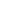 62AAA-10726M365E3FromSA ShrdSvr  MonthlySub-VolumeLicense   PerUsr (Original)1223AAA-28664M365E5FromSA Shared Alng MonthlySub Per User (Original)15KV3-00368WINENTperDVC  SA  87MK-00002ProjectPlan3FromSA ShrdSvr  MSVL   PerUsr287LS-00002Project Plan3 Shared All Lng Subs VL MVL Per User1TRS-00002ProjectPlan1 ShrdSvr ALNG SubsVL MVL PerUsr28TRT-00002ProjectPlan1FromSA ShrdSvr ALNG SubsVL MVL PerUsr709K3-00002VisioPlan2FrmSA ShrdSvr ALNG SubsVL MVL PerUsr40HWH-00002VisioPlan1FrmSA ShrdSvr ALNG SubsVL MVL PerUsr55HWN-00002VisioPlan1 ShrdSvr ALNG SubsVL MVL PerUsr19MQG-00002MeetingRoom ShrdSvr ALNG SubsVL MVL PerDvc11SEQ-00001PowerAppsperAppPlan ShrdSvr ALNG SubsVL MVL16QK-00001Azure Monetary Commitment1TPA-00001O365F3 ShrdSvr ALNG SubsVL MVL PerUsr2007NQ-00292SQLSvrStdCore  SA  2Licenses CoreLic467NQ-00302SQLSvrStdCore ALNG LicSAPk MVL 2Lic CoreLic277D-00110VSProSubMSDN ALNG LicSAPk MVL277D-00111VisualStudioProSubMSDN  SA  69GS-00135CISSteDCCore ALNG SA MVL 2Lic CoreLic429GA-00313CISSteStdCore ALNG SA MVL 2Lic CoreLic1189GS-00136CISSteDCCore ALNG SASU MVL 2Lic CISStdCore CoreLic549EP-00209SysCtrDatactrCore ALNG SASU MVL 2Lic SysCtrSvrStdCore CoreLic569EN-00198SysCtrStdCore ALNG SA MVL 2Lic CoreLic152Skupaj (v EUR brez DDV) Microsoft Server and Cloud Enrollment - SCEMicrosoft Server and Cloud Enrollment - SCESkupaj (v EUR brez DDV) Morebitni dodatni popust ponudnikaKodaNaziv KoličinaCena/enoto % popustaCena/enoto s popustom Skupaj letno(količina x cena/enoto)Skupaj letno(količina x cena/enoto s popustom)HSE d.o.o. (za leto 2024)HSE d.o.o. (za leto 2024)AAA-10756M365E3 ShrdSvr  MonthlySub-VolumeLicense   PerUsr (Original)62AAA-10726M365E3FromSA ShrdSvr  MonthlySub-VolumeLicense   PerUsr (Original)1223AAA-28664M365E5FromSA Shared Alng MonthlySub Per User (Original)15KV3-00368WINENTperDVC  SA  87MK-00002ProjectPlan3FromSA ShrdSvr  MSVL   PerUsr287LS-00002Project Plan3 Shared All Lng Subs VL MVL Per User1TRS-00002ProjectPlan1 ShrdSvr ALNG SubsVL MVL PerUsr28TRT-00002ProjectPlan1FromSA ShrdSvr ALNG SubsVL MVL PerUsr709K3-00002VisioPlan2FrmSA ShrdSvr ALNG SubsVL MVL PerUsr40HWH-00002VisioPlan1FrmSA ShrdSvr ALNG SubsVL MVL PerUsr55HWN-00002VisioPlan1 ShrdSvr ALNG SubsVL MVL PerUsr19MQG-00002MeetingRoom ShrdSvr ALNG SubsVL MVL PerDvc11SEQ-00001PowerAppsperAppPlan ShrdSvr ALNG SubsVL MVL16QK-00001Azure Monetary Commitment1TPA-00001O365F3 ShrdSvr ALNG SubsVL MVL PerUsr2007NQ-00292SQLSvrStdCore  SA  2Licenses CoreLic467NQ-00302SQLSvrStdCore ALNG LicSAPk MVL 2Lic CoreLic277D-00110VSProSubMSDN ALNG LicSAPk MVL277D-00111VisualStudioProSubMSDN  SA  69GS-00135CISSteDCCore ALNG SA MVL 2Lic CoreLic429GA-00313CISSteStdCore ALNG SA MVL 2Lic CoreLic1189GS-00136CISSteDCCore ALNG SASU MVL 2Lic CISStdCore CoreLic549EP-00209SysCtrDatactrCore ALNG SASU MVL 2Lic SysCtrSvrStdCore CoreLic569EN-00198SysCtrStdCore ALNG SA MVL 2Lic CoreLic152Skupaj (v EUR brez DDV) Microsoft Server and Cloud Enrollment - SCEMicrosoft Server and Cloud Enrollment - SCESkupaj (v EUR brez DDV) Morebitni dodatni popust ponudnikaVSE SKUPAJ (za obdobje od 1. 8. 2023 do 31. 12. 2024; v EUR brez DDV)Koda Naziv  Količina Cena/enoto  % popusta Cena/enoto s popustom  Skupaj letno (količina x cena/enoto) Skupaj letno (količina x cena/enoto s popustom) BSP d.o.o.BSP d.o.o.AAA-10756M365 E3 ShrdSvr ALNG SubsVL MVL PerUsr (Original)13Skupaj (v EUR brez DDV) Microsoft Server and Cloud Enrollment - SCE Microsoft Server and Cloud Enrollment - SCE Skupaj (v EUR brez DDV) Morebitni dodatni popust ponudnika VSE SKUPAJ (za tri leta; v EUR brez DDV)Koda Naziv  Količina Cena/enoto  % popusta Cena/enoto s popustom  Skupaj letno (količina x cena/enoto) Skupaj letno (količina x cena/enoto s popustom) Elektro Celje OVI d.o.o.Elektro Celje OVI d.o.o.AAA-10756M365 E3 ShrdSvr ALNG SubsVL MVL PerUsr (Original)8PEJ-00002M365E5Security ShrdSvr ALNG SubsVL MVL PerUsr8Skupaj (v EUR brez DDV) Microsoft Server and Cloud Enrollment - SCE Microsoft Server and Cloud Enrollment - SCE Skupaj (v EUR brez DDV) Morebitni dodatni popust ponudnika VSE SKUPAJ (za tri leta; v EUR brez DDV)Koda Naziv  Količina Cena/enoto  % popusta Cena/enoto s popustom  Skupaj letno (količina x cena/enoto) Skupaj letno (količina x cena/enoto s popustom) Informatika, d.o.o.  Informatika, d.o.o.  AAA-10726M365 E3 FromSA ShrdSvr ALNG SubsVL MVL PerUsr (Original)80AAA-28605M365 E5 ShrdSvr ALNG SubsVL MVL PerUsr (Original)2PEJ-00002M365E5Security ShrdSvr ALNG SubsVL MVL PerUsr807LS-00002Project Plan3 Shared All Lng Subs VL MVL Per User29K3-00002VisioOnlnP2FromSA ShrdSvr ALNG SubsVL MVL PerUsr3N9U-00002VisioOnlnP2 ShrdSvr ALNG SubsVL MVL PerUsr17MX3-00117VSEntSubMSDN ALNG SA MVL56VC-01254WinRmtDsktpSrvcsCAL ALNG SA MVL UsrCAL20NK4-00002PwrBIPro ShrdSvr ALNG SubsVL MVL PerUsr7Skupaj (v EUR brez DDV) Microsoft Server and Cloud Enrollment - SCE Microsoft Server and Cloud Enrollment - SCE 9GS-00130CISSteDCCore ALNG SA MVL 16Lic CoreLic109GS-00131CISSteDCCore ALNG SASU MVL 16Lic CISStdCore CoreLic69GA-00310CISSteStdCore ALNG SA MVL 16Lic CoreLic127JQ-00343SQLSvrEntCore ALNG SA MVL 2Lic CoreLic147NQ-00292SQLSvrStdCore ALNG SA MVL 2Lic CoreLic6Skupaj (v EUR brez DDV) Morebitni dodatni popust ponudnika VSE SKUPAJ (za tri leta; v EUR brez DDV)Koda Naziv  Količina Cena/enoto  % popusta Cena/enoto s popustom  Skupaj letno (količina x cena/enoto) Skupaj letno (količina x cena/enoto s popustom) SODO d.o.o.SODO d.o.o.AAA-10726M365 E3 FromSA ShrdSvr ALNG SubsVL MVL PerUsr (Original)20AAA-10756M365 E3 ShrdSvr ALNG SubsVL MVL PerUsr (Original)209K3-00002VisioPlan2FrmSA ShrdSvr ALNG SubsVL MVL PerUsr3N9U-00002VisioPlan2 ShrdSvr ALNG SubsVL MVL PerUsr109EM-00267WinSvrSTDCore ALNG SA MVL 16Lic CoreLic13Skupaj (v EUR brez DDV) Microsoft Server and Cloud Enrollment - SCE Microsoft Server and Cloud Enrollment - SCE Skupaj (v EUR brez DDV) Morebitni dodatni popust ponudnika VSE SKUPAJ (za tri leta; v EUR brez DDV)Koda Naziv  Količina Cena/enoto  % popusta Cena/enoto s popustom  Skupaj letno (količina x cena/enoto) Skupaj letno (količina x cena/enoto s popustom) Stelkom d.o.o.  Stelkom d.o.o.  AAA-10726M365 E3 FromSA ShrdSvr ALNG SubsVL MVL PerUsr24AAA-10756M365 E3 ShrdSvr ALNG SubsVL MVL PerUsr6N9U-00002VisioOnlnP2 ShrdSvr ALNG SubsVL MVL PerUsr117NQ-00292SQLSvrStdCore ALNG SA MVL 2Lic CoreLic29GA-00313CISSteStdCore ALNG SA MVL 2Lic CoreLic2677D-00111VSProSubMSDN ALNG SA MVL19EM-00265 WinSvrSTDCore ALNG LicSAPk MVL 16Lic CoreLic1Skupaj (v EUR brez DDV) Microsoft Server and Cloud Enrollment - SCE Microsoft Server and Cloud Enrollment - SCE Skupaj (v EUR brez DDV) Morebitni dodatni popust ponudnika VSE SKUPAJ (za tri leta; v EUR brez DDV)TrueUp1TrueUp1TrueUp2TrueUp2TrueUp3TrueUp3KodaNazivPPCPonujena cenaPPCPonujena cenaPPCPonujena cena6QK-00001Azure prepayment9GS-00128CISSteDCCore ALNG LicSAPk MVL 16Lic CoreLic9GS-00130CISSteDCCore ALNG SA MVL 16Lic CoreLic9GS-00135CISSteDCCore ALNG SA MVL 2Lic CoreLic9GS-00131CISSteDCCore ALNG SASU MVL 16Lic CISStdCore CoreLic9GS-00136CISSteDCCore ALNG SASU MVL 2Lic CISStdCore CoreLic9GA-00310CISSteStdCore ALNG SA MVL 16Lic CoreLic9GA-00313CISSteStdCore ALNG SA MVL 2Lic CoreLicAAA-12414CoreCALBridgeO365 ALNG SubsVL MVL PerUsr 1NZ-00004Defender for Endpoint Server SubVLKF5-00002Defender for O365 Plan 1 SubVL Per UserTRA-00047ExchgOnlnPlan1 ShrdSvr ALNG SubsVL MVL PerUsrTQA-00001ExchgOnlnPlan2 ShrdSvr ALNG SubsVL MVL PerUsrU5U-00016IntunUSL ALNG SubsVL MVL PerUsrAAA-10726M365 E3 FromSA ShrdSvr ALNG SubsVL MVL PerUsr (Original)AAA-10756M365 E3 ShrdSvr ALNG SubsVL MVL PerUsr (Original)AAA-28664M365 E5 From SA ShrdSvr ALNG SubsVL MVL PerUsrAAA-28605M365 E5 ShrdSvr ALNG SubsVL MVL PerUsr (Original)AAA-28688M365 E5 Step-up From M365 E3 ShrdSvr ALNG SubsVL MVL PerUsr (Original)8RQ-00005M365 F5 Security SubsVL AddOn PEJ-00002M365E5Security ShrdSvr ALNG SubsVL MVL PerUsrJFX-00003M365F3FullUSL ShrdSvr ALNG SubsVL MVL PerUsrMQG-00002MeetingRoom ShrdSvr ALNG SubsVL MVL PerDvcT6A-00024O365E1 ShrdSvr ALNG SubsVL MVL PerUsr AAA-10842O365E3 ShrdSvr ALNG SubsVL MVL PerUsr TPA-00001O365F3 ShrdSvr ALNG SubsVL MVL PerUsrSEQ-00001PowerAppsperAppPlan ShrdSvr ALNG SubsVL MVL076-01912Prjct Std ALNG SA MVL H30-00237PrjctPro ALNG LicSAPk MVL w1PrjctSvrCALH30-00238PrjctPro ALNG SA MVL w1PrjctSvrCAL7MK-00002Project Plan3 FrmSA Shared All Lng Subs VL MVL Per User7LS-00002Project Plan3 Shared All Lng Subs VL MVL Per UserTRS-00002ProjectPlan1 ShrdSvr ALNG SubsVL MVL PerUsrTRT-00002ProjectPlan1FromSA ShrdSvr ALNG SubsVL MVL PerUsrGSL-00002PwrBIPremP1 ShrdSvr ALNG SubsVL MVL NK4-00002PwrBIPro ShrdSvr ALNG SubsVL MVL PerUsr359-00792SQLCAL ALNG SA MVL DvcCAL 7JQ-00341SQLSvrEntCore ALNG LicSAPk MVL 2Lic CoreLic7JQ-00343SQLSvrEntCore ALNG SA MVL 2Lic CoreLic7JQ-00663SQLSvrEntCore ALNG SubsVL MVL 2Lic CoreLic228-04433SQLSvrStd ALNG SA MVL 228-04437SQLSvrStd ALNG LicSAPk MVL 7NQ-00302SQLSvrStdCore ALNG LicSAPk MVL 2Lic CoreLic7NQ-00292SQLSvrStdCore ALNG SA MVL 2Lic CoreLic9EP-00209SysCtrDatactrCore ALNG SASU MVL 2Lic SysCtrSvrStdCore CoreLic9EN-00195SysCtrStdCore ALNG SA MVL 16Lic CoreLic9EN-00198SysCtrStdCore ALNG SA MVL 2Lic CoreLicHWN-00002VisioPlan1 ShrdSvr ALNG SubsVL MVL PerUsrHWH-00002VisioPlan1FrmSA ShrdSvr ALNG SubsVL MVL PerUsrN9U-00002VisioPlan2 ShrdSvr ALNG SubsVL MVL PerUsr9K3-00002VisioPlan2FrmSA ShrdSvr ALNG SubsVL MVL PerUsrD87-01159VisioPro ALNG SA MVL D86-01253VisioStd ALNG SA MVLMX3-00117VSEntSubMSDN ALNG SA MVL77D-00110VSProSubMSDN ALNG LicSAPk MVL77D-00111VSProSubMSDN ALNG SA MVLKV3-00368WINENTperDVC ALNG SA MVL6VC-01252WinRmtDsktpSrvcsCAL ALNG LicSAPk MVL UsrCAL6VC-01254WinRmtDsktpSrvcsCAL ALNG SA MVL UsrCAL9EA-00278WinSvrDCCore ALNG SA MVL 2Lic CoreLic R39-00374WinSvrExtConn ALNG LicSAPk MVL9EM-00265WinSvrSTDCore ALNG LicSAPk MVL 16Lic CoreLic9EM-00267WinSvrSTDCore ALNG SA MVL 16Lic CoreLic9EM-00270WinSvrSTDCore ALNG SA MVL 2Lic CoreLic 359-00960SQLCAL ALNG LicSAPk MVL UsrCAL9EA-00271WinSvrDCCore ALNG LicSAPk MVL 16Lic CoreLic9EA-00039WinSvrDCCore ALNG LicSAPk MVL 2Lic CoreLicW06-00445CoreCAL ALNG LicSAPk MVL UsrCAL76A-00016EntCAL ALNG SA MVL Pltfrm UsrCAL wSrvcs312-02257ExchgSvrStd ALNG SA MVL6U6-00004O365E1AddOn ShrdSvr ALNG SubsVL MVL AddOn touserCoreCAL269-12442OfficeProPlus ALNG SA MVL PltfrmH04-00268SharePointSvr ALNG SA MVL9EP-00203SysCtrDatactrCore ALNG SA MVL 16Lic CoreLicKV3-00353WINENTperDVC ALNG SA MVL PltfrmKraj in datum:Ponudnik:(podpis)